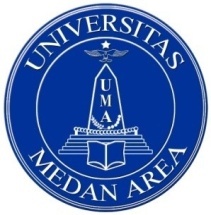 UNIVERSITAS MEDAN AREAFAKULTAS BIOLOGIPROGRAM STUDI BIOLOGIUNIVERSITAS MEDAN AREAFAKULTAS BIOLOGIPROGRAM STUDI BIOLOGIUNIVERSITAS MEDAN AREAFAKULTAS BIOLOGIPROGRAM STUDI BIOLOGIUNIVERSITAS MEDAN AREAFAKULTAS BIOLOGIPROGRAM STUDI BIOLOGIUNIVERSITAS MEDAN AREAFAKULTAS BIOLOGIPROGRAM STUDI BIOLOGIUNIVERSITAS MEDAN AREAFAKULTAS BIOLOGIPROGRAM STUDI BIOLOGIUNIVERSITAS MEDAN AREAFAKULTAS BIOLOGIPROGRAM STUDI BIOLOGIUNIVERSITAS MEDAN AREAFAKULTAS BIOLOGIPROGRAM STUDI BIOLOGIUNIVERSITAS MEDAN AREAFAKULTAS BIOLOGIPROGRAM STUDI BIOLOGIRENCANA PEMBELAJARAN SEMESTERRENCANA PEMBELAJARAN SEMESTERRENCANA PEMBELAJARAN SEMESTERRENCANA PEMBELAJARAN SEMESTERRENCANA PEMBELAJARAN SEMESTERRENCANA PEMBELAJARAN SEMESTERRENCANA PEMBELAJARAN SEMESTERRENCANA PEMBELAJARAN SEMESTERRENCANA PEMBELAJARAN SEMESTERRENCANA PEMBELAJARAN SEMESTERMATA KULIAH (MK)MATA KULIAH (MK)MATA KULIAH (MK)MATA KULIAH (MK)KODEKODEKODEBOBOT (sks)SEMESTERSEMESTERTgl. PenyusunanMatematika DasarMatematika DasarMatematika DasarMatematika Dasar3 SKSII16-09-2017Pengembang RPSPengembang RPSPengembang RPSPengembang RPSKoordinator RMKKoordinator RMKKoordinator RMKKoordinator RMKKoordinator RMKKetua PRODIKetua PRODIProgram Studi Biologi Program Studi Biologi Program Studi Biologi Program Studi Biologi Ferdinand Susilo, S.Si.M.Si.Ferdinand Susilo, S.Si.M.Si.Capaian Pembelajaran (CP)Capaian Pembelajaran (CP)CPL-PRODI         CPL-PRODI         Capaian Pembelajaran (CP)Capaian Pembelajaran (CP)1.  Menunjukkan sikap bertanggungjawab atas pekerjaan di bidang keahliannya secara mandiri (S9)2. Mampu menerapkan pemikiran logis, kritis, sistematis, dan inovatif dalam konteks pengembangan atau implementasi ilmu pengetahuan dan teknologi yang memperhatikan dan menerapkan nilai humaniora yang sesuai dengan bidang keahliannya; (KU1)3.  Mampu menunjukkan kinerja mandiri, bermutu, dan terukur; (KU2)   4.  Mampu mengambil keputusan secara tepat dalam konteks penyelesaian masalah di bidang keahliannya, berdasarkan hasil analisis informasi dan data; (KU5)1.  Menunjukkan sikap bertanggungjawab atas pekerjaan di bidang keahliannya secara mandiri (S9)2. Mampu menerapkan pemikiran logis, kritis, sistematis, dan inovatif dalam konteks pengembangan atau implementasi ilmu pengetahuan dan teknologi yang memperhatikan dan menerapkan nilai humaniora yang sesuai dengan bidang keahliannya; (KU1)3.  Mampu menunjukkan kinerja mandiri, bermutu, dan terukur; (KU2)   4.  Mampu mengambil keputusan secara tepat dalam konteks penyelesaian masalah di bidang keahliannya, berdasarkan hasil analisis informasi dan data; (KU5)1.  Menunjukkan sikap bertanggungjawab atas pekerjaan di bidang keahliannya secara mandiri (S9)2. Mampu menerapkan pemikiran logis, kritis, sistematis, dan inovatif dalam konteks pengembangan atau implementasi ilmu pengetahuan dan teknologi yang memperhatikan dan menerapkan nilai humaniora yang sesuai dengan bidang keahliannya; (KU1)3.  Mampu menunjukkan kinerja mandiri, bermutu, dan terukur; (KU2)   4.  Mampu mengambil keputusan secara tepat dalam konteks penyelesaian masalah di bidang keahliannya, berdasarkan hasil analisis informasi dan data; (KU5)1.  Menunjukkan sikap bertanggungjawab atas pekerjaan di bidang keahliannya secara mandiri (S9)2. Mampu menerapkan pemikiran logis, kritis, sistematis, dan inovatif dalam konteks pengembangan atau implementasi ilmu pengetahuan dan teknologi yang memperhatikan dan menerapkan nilai humaniora yang sesuai dengan bidang keahliannya; (KU1)3.  Mampu menunjukkan kinerja mandiri, bermutu, dan terukur; (KU2)   4.  Mampu mengambil keputusan secara tepat dalam konteks penyelesaian masalah di bidang keahliannya, berdasarkan hasil analisis informasi dan data; (KU5)1.  Menunjukkan sikap bertanggungjawab atas pekerjaan di bidang keahliannya secara mandiri (S9)2. Mampu menerapkan pemikiran logis, kritis, sistematis, dan inovatif dalam konteks pengembangan atau implementasi ilmu pengetahuan dan teknologi yang memperhatikan dan menerapkan nilai humaniora yang sesuai dengan bidang keahliannya; (KU1)3.  Mampu menunjukkan kinerja mandiri, bermutu, dan terukur; (KU2)   4.  Mampu mengambil keputusan secara tepat dalam konteks penyelesaian masalah di bidang keahliannya, berdasarkan hasil analisis informasi dan data; (KU5)1.  Menunjukkan sikap bertanggungjawab atas pekerjaan di bidang keahliannya secara mandiri (S9)2. Mampu menerapkan pemikiran logis, kritis, sistematis, dan inovatif dalam konteks pengembangan atau implementasi ilmu pengetahuan dan teknologi yang memperhatikan dan menerapkan nilai humaniora yang sesuai dengan bidang keahliannya; (KU1)3.  Mampu menunjukkan kinerja mandiri, bermutu, dan terukur; (KU2)   4.  Mampu mengambil keputusan secara tepat dalam konteks penyelesaian masalah di bidang keahliannya, berdasarkan hasil analisis informasi dan data; (KU5)1.  Menunjukkan sikap bertanggungjawab atas pekerjaan di bidang keahliannya secara mandiri (S9)2. Mampu menerapkan pemikiran logis, kritis, sistematis, dan inovatif dalam konteks pengembangan atau implementasi ilmu pengetahuan dan teknologi yang memperhatikan dan menerapkan nilai humaniora yang sesuai dengan bidang keahliannya; (KU1)3.  Mampu menunjukkan kinerja mandiri, bermutu, dan terukur; (KU2)   4.  Mampu mengambil keputusan secara tepat dalam konteks penyelesaian masalah di bidang keahliannya, berdasarkan hasil analisis informasi dan data; (KU5)1.  Menunjukkan sikap bertanggungjawab atas pekerjaan di bidang keahliannya secara mandiri (S9)2. Mampu menerapkan pemikiran logis, kritis, sistematis, dan inovatif dalam konteks pengembangan atau implementasi ilmu pengetahuan dan teknologi yang memperhatikan dan menerapkan nilai humaniora yang sesuai dengan bidang keahliannya; (KU1)3.  Mampu menunjukkan kinerja mandiri, bermutu, dan terukur; (KU2)   4.  Mampu mengambil keputusan secara tepat dalam konteks penyelesaian masalah di bidang keahliannya, berdasarkan hasil analisis informasi dan data; (KU5)Capaian Pembelajaran (CP)Capaian Pembelajaran (CP)CPMKCPMKCPMKCapaian Pembelajaran (CP)Capaian Pembelajaran (CP)1. Mahasiswa mampu memahami konsep Aljabar Himpunan2. Mahasiswa mampu memahami konsep Fungsi Aljabar3. Mahasiswa mampu memahami konsep Logika Matematika4. Mahasiswa mampu memahami konsep Turunan5. Mahasiswa mampu memahami konsep Integral6. Mahasiswa mampu memahami konsep Matriks1. Mahasiswa mampu memahami konsep Aljabar Himpunan2. Mahasiswa mampu memahami konsep Fungsi Aljabar3. Mahasiswa mampu memahami konsep Logika Matematika4. Mahasiswa mampu memahami konsep Turunan5. Mahasiswa mampu memahami konsep Integral6. Mahasiswa mampu memahami konsep Matriks1. Mahasiswa mampu memahami konsep Aljabar Himpunan2. Mahasiswa mampu memahami konsep Fungsi Aljabar3. Mahasiswa mampu memahami konsep Logika Matematika4. Mahasiswa mampu memahami konsep Turunan5. Mahasiswa mampu memahami konsep Integral6. Mahasiswa mampu memahami konsep Matriks1. Mahasiswa mampu memahami konsep Aljabar Himpunan2. Mahasiswa mampu memahami konsep Fungsi Aljabar3. Mahasiswa mampu memahami konsep Logika Matematika4. Mahasiswa mampu memahami konsep Turunan5. Mahasiswa mampu memahami konsep Integral6. Mahasiswa mampu memahami konsep Matriks1. Mahasiswa mampu memahami konsep Aljabar Himpunan2. Mahasiswa mampu memahami konsep Fungsi Aljabar3. Mahasiswa mampu memahami konsep Logika Matematika4. Mahasiswa mampu memahami konsep Turunan5. Mahasiswa mampu memahami konsep Integral6. Mahasiswa mampu memahami konsep Matriks1. Mahasiswa mampu memahami konsep Aljabar Himpunan2. Mahasiswa mampu memahami konsep Fungsi Aljabar3. Mahasiswa mampu memahami konsep Logika Matematika4. Mahasiswa mampu memahami konsep Turunan5. Mahasiswa mampu memahami konsep Integral6. Mahasiswa mampu memahami konsep Matriks1. Mahasiswa mampu memahami konsep Aljabar Himpunan2. Mahasiswa mampu memahami konsep Fungsi Aljabar3. Mahasiswa mampu memahami konsep Logika Matematika4. Mahasiswa mampu memahami konsep Turunan5. Mahasiswa mampu memahami konsep Integral6. Mahasiswa mampu memahami konsep Matriks1. Mahasiswa mampu memahami konsep Aljabar Himpunan2. Mahasiswa mampu memahami konsep Fungsi Aljabar3. Mahasiswa mampu memahami konsep Logika Matematika4. Mahasiswa mampu memahami konsep Turunan5. Mahasiswa mampu memahami konsep Integral6. Mahasiswa mampu memahami konsep MatriksDiskripsi Singkat MKDiskripsi Singkat MKMata kuliah Matematika Dasar ini mempelajari tentang Aljabar Himpunan, Fungsi Aljabar, dan Logika Matematika sehingga  penalaran mahasiswa  peserta  perkuliahan  lebih  baik  dan mampu berpikir  logis, mata kuliah ini juga membahas masalah Differensial, Integral, dan Matriks yang merupakan penajaman dari materi matematika di SMA/MAMata kuliah Matematika Dasar ini mempelajari tentang Aljabar Himpunan, Fungsi Aljabar, dan Logika Matematika sehingga  penalaran mahasiswa  peserta  perkuliahan  lebih  baik  dan mampu berpikir  logis, mata kuliah ini juga membahas masalah Differensial, Integral, dan Matriks yang merupakan penajaman dari materi matematika di SMA/MAMata kuliah Matematika Dasar ini mempelajari tentang Aljabar Himpunan, Fungsi Aljabar, dan Logika Matematika sehingga  penalaran mahasiswa  peserta  perkuliahan  lebih  baik  dan mampu berpikir  logis, mata kuliah ini juga membahas masalah Differensial, Integral, dan Matriks yang merupakan penajaman dari materi matematika di SMA/MAMata kuliah Matematika Dasar ini mempelajari tentang Aljabar Himpunan, Fungsi Aljabar, dan Logika Matematika sehingga  penalaran mahasiswa  peserta  perkuliahan  lebih  baik  dan mampu berpikir  logis, mata kuliah ini juga membahas masalah Differensial, Integral, dan Matriks yang merupakan penajaman dari materi matematika di SMA/MAMata kuliah Matematika Dasar ini mempelajari tentang Aljabar Himpunan, Fungsi Aljabar, dan Logika Matematika sehingga  penalaran mahasiswa  peserta  perkuliahan  lebih  baik  dan mampu berpikir  logis, mata kuliah ini juga membahas masalah Differensial, Integral, dan Matriks yang merupakan penajaman dari materi matematika di SMA/MAMata kuliah Matematika Dasar ini mempelajari tentang Aljabar Himpunan, Fungsi Aljabar, dan Logika Matematika sehingga  penalaran mahasiswa  peserta  perkuliahan  lebih  baik  dan mampu berpikir  logis, mata kuliah ini juga membahas masalah Differensial, Integral, dan Matriks yang merupakan penajaman dari materi matematika di SMA/MAMata kuliah Matematika Dasar ini mempelajari tentang Aljabar Himpunan, Fungsi Aljabar, dan Logika Matematika sehingga  penalaran mahasiswa  peserta  perkuliahan  lebih  baik  dan mampu berpikir  logis, mata kuliah ini juga membahas masalah Differensial, Integral, dan Matriks yang merupakan penajaman dari materi matematika di SMA/MAMata kuliah Matematika Dasar ini mempelajari tentang Aljabar Himpunan, Fungsi Aljabar, dan Logika Matematika sehingga  penalaran mahasiswa  peserta  perkuliahan  lebih  baik  dan mampu berpikir  logis, mata kuliah ini juga membahas masalah Differensial, Integral, dan Matriks yang merupakan penajaman dari materi matematika di SMA/MAMata kuliah Matematika Dasar ini mempelajari tentang Aljabar Himpunan, Fungsi Aljabar, dan Logika Matematika sehingga  penalaran mahasiswa  peserta  perkuliahan  lebih  baik  dan mampu berpikir  logis, mata kuliah ini juga membahas masalah Differensial, Integral, dan Matriks yang merupakan penajaman dari materi matematika di SMA/MADosen pengampuDosen pengampu1. Silvia harleni, S.Si. M.Si.1. Silvia harleni, S.Si. M.Si.1. Silvia harleni, S.Si. M.Si.1. Silvia harleni, S.Si. M.Si.1. Silvia harleni, S.Si. M.Si.1. Silvia harleni, S.Si. M.Si.1. Silvia harleni, S.Si. M.Si.1. Silvia harleni, S.Si. M.Si.1. Silvia harleni, S.Si. M.Si.Matakuliah syarat  Matakuliah syarat  ---------Mg Ke-Mg Ke-Kemampuan Akhir yang diharapkan (Sub-CPMK)Materi/ Bahan KajianMetode PembelajaranWaktuPengalaman Belajar MahasiswaKriteria dan Indikator PenilaianBobot Nilai (%)(1)(1)(2)(3)(4)(5)(6)(7)(8)11Mahasiswa mampu memahami kontrak kuliah dan pengantar aljabar himpunanKontrak kuliah, dan pengantar himpunanCeramahTanya jawab1 x 150 menitAktif  bertanya mengenai  kontrak kuliah dan pengantar  himpunanMembuat PertanyaanKesesuaian obyek pertanyaan, kedalaman obyek pertanyaan; Ketepatan metode bertanya.Menjawab Pertanyaan:Kesesuaian dalam menjawab, kedalaman jawaban pertanyaan,ketepan jawaban pertanyaan, jawaban yang terstruktur22Mahasiswa mampu memahami konsep  aljabar himpunan Himpunan, sifat  operasi himpunan,  prinsip  dualitas  dan  partisiCeramahTanya jawab1 x 150 menitAktif bertanya mengenai materi sifat  operasi himpunan,  prinsip  dualitas  dan  partisMembuat PertanyaanKesesuaian obyek pertanyaan, kedalaman obyek pertanyaan; Ketepatan metode bertanya.Menjawab Pertanyaan:Kesesuaian dalam menjawab, kedalaman jawaban pertanyaan,ketepan jawaban pertanyaan, jawaban yang terstruktur15%3-43-4Mahasiswa mampu memahami konsep  fungsi aljabarRelasi  dan  fungsi,  fungsi  kmoposisi ,  fungsi  inversCeramahTanya jawab2 x 150 menitAktif bertanya mengenai materi relasi  dan  fungsi,  fungsi  kmoposisi ,  fungsi  inversMembuat PertanyaanKesesuaian obyek pertanyaan, kedalaman obyek pertanyaan; Ketepatan metode bertanya.Menjawab Pertanyaan:Kesesuaian dalam menjawab, kedalaman jawaban pertanyaan,ketepan jawaban pertanyaan, jawaban yang terstruktur15%5-75-7Mahasiswa mampu memahami konsep logika matematikaPernyataan  dan  ingkaran  pernyataan, pernyataan  majemuk,  pernyataan  ekuivalen,  konvers,  invers  dan  kontraposisi,  penarikan kesimpulan, pernyataan berkuantor dan ingkarannyaCeramahTanya jawab3x150 menitAktif bertanya mengenai materi pernyataan  dan  ingkaran  pernyataan, pernyataan  majemuk,  pernyataan  ekuivalen,  konvers,  invers  dan  kontraposisi,  penarikan kesimpulan, pernyataan berkuantor dan ingkarannyaMembuat PertanyaanKesesuaian obyek pertanyaan, Kedalaman obyek pertanyaan; Ketepatan metode bertanya.Menjawab Pertanyaan:Kesesuaian dalam menjawab, kedalaman jawaban pertanyaan,ketepan jawaban pertanyaan, jawaban yang terstruktur20%889-109-10Mahasiswa mampu memahami konsep turunanDefenisi  turunan, rumus-rumus dasar turunan, aturan rantai untuk fungsi tersusun, turunan kedua dan turunan yang lebih tinggiCeramahTanya jawab 2x150 menitAktif bertanya mengenai materi rumus-rumus dasar turunan, turan rantai untuk fungsi tersusun turunan dari fungsi-fungsi invers, turunan fungsi implicit, penurunan dengan bantuan logaritma, turunan dari fungsi dalam persamaan parameter, turunan kedua dan turunan yang lebih tinggiMembuat PertanyaanKesesuaian obyek pertanyaan, kedalaman obyek pertanyaan; Ketepatan metode bertanya.Menjawab Pertanyaan:Kesesuaian dalam menjawab, kedalaman jawaban pertanyaan,ketepan jawaban pertanyaan, jawaban yang terstruktur15%11-1211-12Mahasiswa mampu memahami konsep integralDefenisi integral dan rumus dasar, integral parsial, integral fungsi trigonometri, integral dengan substitusi trigonometri, integral tertentu, integral tak sebenarnyaCeramahTanya jawab2 x 150 menitAktif bertanya mengenai materi rumus dasar integral, integral parsial, integral fungsi trigonometri, integral dengan substitusi trigonometri, integral tertentu, integral tak sebenarnyaMembuat PertanyaanKesesuaian obyek pertanyaan, kedalaman obyek pertanyaan; Ketepatan metode bertanya.Menjawab Pertanyaan:Kesesuaian dalam menjawab, kedalaman jawaban pertanyaan,ketepan jawaban pertanyaan, jawaban yang terstruktur15%13-1513-15Mahasiswa mampu memahami konsep matriks Operasi pada matriks, determinan, dan invers matriksCeramahTanya jawab3 x 150 menitAktif bertanya mengenai materi operasi pada matriks, determinan, dan invers matriksMembuat PertanyaanKesesuaian obyek pertanyaan, Kedalaman obyek pertanyaan; Ketepatan metode bertanya.Menjawab Pertanyaan:Kesesuaian dalam menjawab, kedalaman jawaban pertanyaan,ketepan jawaban pertanyaan, jawaban yang terstruktur20%1616Evaluasi Akhir SemesterEvaluasi Akhir SemesterEvaluasi Akhir SemesterEvaluasi Akhir SemesterEvaluasi Akhir SemesterEvaluasi Akhir SemesterReferensi:PURCELL, ( 2004 ). Kalkulus. Jilid 1. Jakarta: Erlangga.Seymour Lipschutz, (1981). Set Theory and Related Topics. Singapore: Mc Graw-Hill International Book Company.Yaya, S. Kusumah,(1986). Matematika Dasar Logika Elementer. Bandung: Jurusan Pendidikan Matematika UPI. Yahya Y. Suryadi H. S. dan Agus S, 2004, Matematika Dasar Untuk Perguruan Tinggi, Jakarta: Penerbit Ghalia Indonesia.Referensi:PURCELL, ( 2004 ). Kalkulus. Jilid 1. Jakarta: Erlangga.Seymour Lipschutz, (1981). Set Theory and Related Topics. Singapore: Mc Graw-Hill International Book Company.Yaya, S. Kusumah,(1986). Matematika Dasar Logika Elementer. Bandung: Jurusan Pendidikan Matematika UPI. Yahya Y. Suryadi H. S. dan Agus S, 2004, Matematika Dasar Untuk Perguruan Tinggi, Jakarta: Penerbit Ghalia Indonesia.Referensi:PURCELL, ( 2004 ). Kalkulus. Jilid 1. Jakarta: Erlangga.Seymour Lipschutz, (1981). Set Theory and Related Topics. Singapore: Mc Graw-Hill International Book Company.Yaya, S. Kusumah,(1986). Matematika Dasar Logika Elementer. Bandung: Jurusan Pendidikan Matematika UPI. Yahya Y. Suryadi H. S. dan Agus S, 2004, Matematika Dasar Untuk Perguruan Tinggi, Jakarta: Penerbit Ghalia Indonesia.Referensi:PURCELL, ( 2004 ). Kalkulus. Jilid 1. Jakarta: Erlangga.Seymour Lipschutz, (1981). Set Theory and Related Topics. Singapore: Mc Graw-Hill International Book Company.Yaya, S. Kusumah,(1986). Matematika Dasar Logika Elementer. Bandung: Jurusan Pendidikan Matematika UPI. Yahya Y. Suryadi H. S. dan Agus S, 2004, Matematika Dasar Untuk Perguruan Tinggi, Jakarta: Penerbit Ghalia Indonesia.Referensi:PURCELL, ( 2004 ). Kalkulus. Jilid 1. Jakarta: Erlangga.Seymour Lipschutz, (1981). Set Theory and Related Topics. Singapore: Mc Graw-Hill International Book Company.Yaya, S. Kusumah,(1986). Matematika Dasar Logika Elementer. Bandung: Jurusan Pendidikan Matematika UPI. Yahya Y. Suryadi H. S. dan Agus S, 2004, Matematika Dasar Untuk Perguruan Tinggi, Jakarta: Penerbit Ghalia Indonesia.Referensi:PURCELL, ( 2004 ). Kalkulus. Jilid 1. Jakarta: Erlangga.Seymour Lipschutz, (1981). Set Theory and Related Topics. Singapore: Mc Graw-Hill International Book Company.Yaya, S. Kusumah,(1986). Matematika Dasar Logika Elementer. Bandung: Jurusan Pendidikan Matematika UPI. Yahya Y. Suryadi H. S. dan Agus S, 2004, Matematika Dasar Untuk Perguruan Tinggi, Jakarta: Penerbit Ghalia Indonesia.Referensi:PURCELL, ( 2004 ). Kalkulus. Jilid 1. Jakarta: Erlangga.Seymour Lipschutz, (1981). Set Theory and Related Topics. Singapore: Mc Graw-Hill International Book Company.Yaya, S. Kusumah,(1986). Matematika Dasar Logika Elementer. Bandung: Jurusan Pendidikan Matematika UPI. Yahya Y. Suryadi H. S. dan Agus S, 2004, Matematika Dasar Untuk Perguruan Tinggi, Jakarta: Penerbit Ghalia Indonesia.Referensi:PURCELL, ( 2004 ). Kalkulus. Jilid 1. Jakarta: Erlangga.Seymour Lipschutz, (1981). Set Theory and Related Topics. Singapore: Mc Graw-Hill International Book Company.Yaya, S. Kusumah,(1986). Matematika Dasar Logika Elementer. Bandung: Jurusan Pendidikan Matematika UPI. Yahya Y. Suryadi H. S. dan Agus S, 2004, Matematika Dasar Untuk Perguruan Tinggi, Jakarta: Penerbit Ghalia Indonesia.